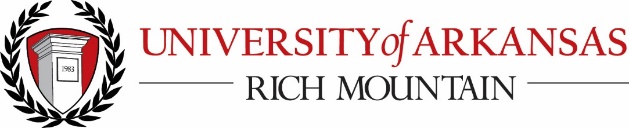 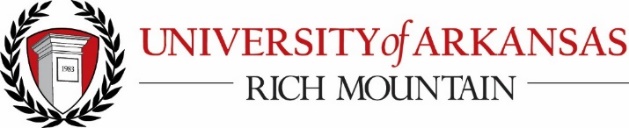 How would you rate this program?						1. How would you rate this program?	Excellent	Good	    Fair    Poor						Excellent	Good	Fair	PoorDo you feel this program helped you to become engagedin the college experience?    							2. Do you feel this program helped you to become engaged 												in the college experience?Yes      No    Not applicable							Yes	No	Not applicableWould you recommend this program to others?  					3.  Would you recommend this program to others?Yes   No										Yes	NoIf no, please be sure to answer question #4 below.										If no, please be sure to answer question #4 below.How could we have modified or improved this program?				4. How could we have modified or improved this program?__________________________________________________			___________________________________________________